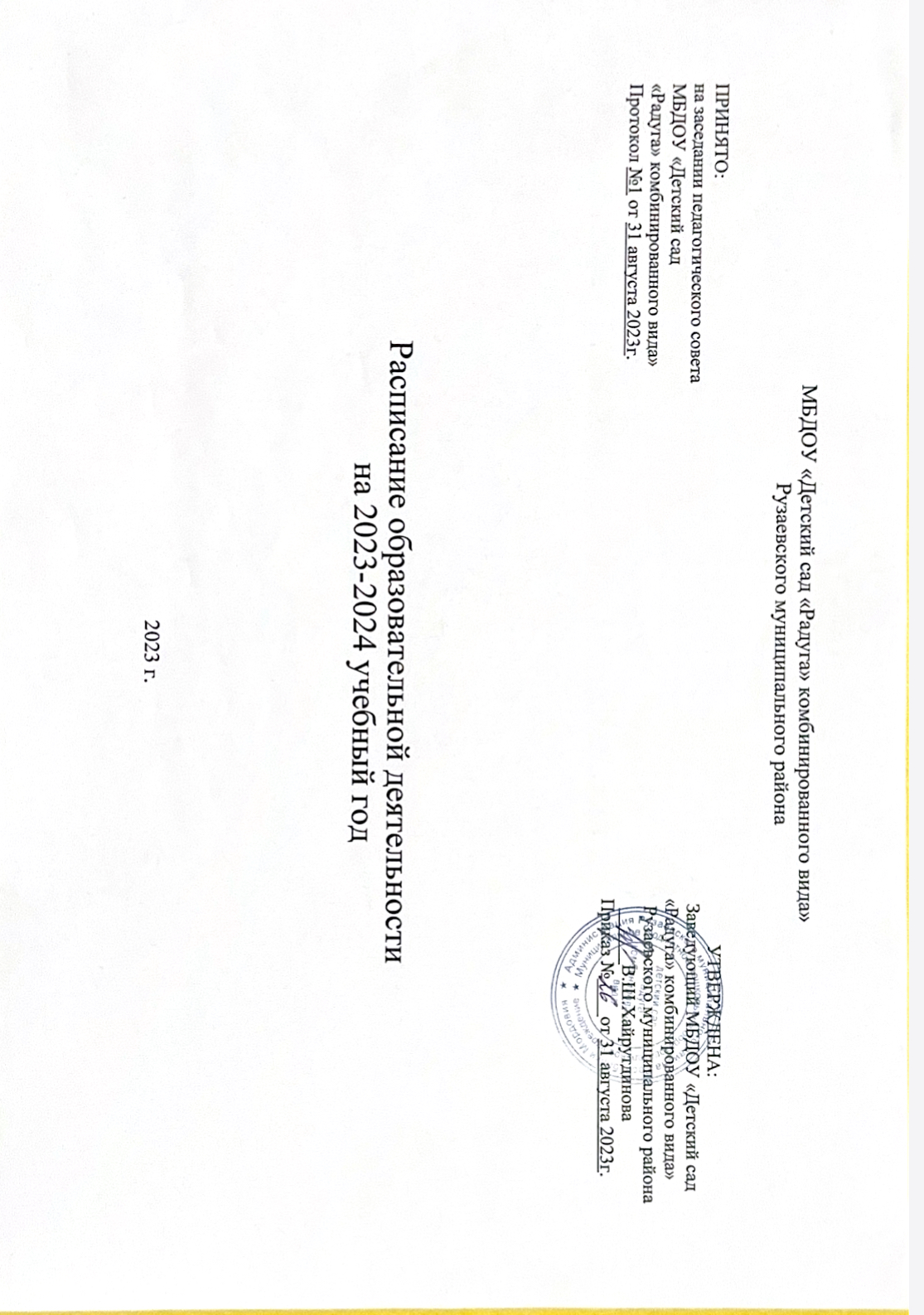 Дни неделиПервая мл. гр. «Веснушки»Базаева Н.Б.Вторая мл. гр. «Бусинки»Грацилева Ж.Г.Вторая мл. гр.  «Солнышко»Грацилева Ж.Г.Средняя группа «Пчёлки»Базаева Н.Б.Средняя группа «Родничок»Грацилева Н.Б.Подготовительная  гр. с ОНР«Любознайки»Грацилева Ж.Г.Старшая группа «Ромашка»Базаева Н.Б.Подготовитиельная группа «Радуга»Базаева Н.Б.Старшая группа с ОНР «Ягодка» Базаева Н.Б.Утренняя гимнастика ежедневно в группеУтренняя гимнастика ежедневно в группеУтренняя гимнастика ежедневно в группеУтренняя гимнастика ежедневно в группеУтренняя гимнастика ежедневно в группеУтренняя гимнастика ежедневно в группеУтренняя гимнастика ежедневно в группеУтренняя гимнастика ежедневно в группеУтренняя гимнастика ежедневно в группеУтренняя гимнастика ежедневно в группе8.105-6 мин.8.105-6 мин.8.105-6 мин.8.155-6 мин.8.206-8 мин.8.20     6-8 мин.8.2510  мин.8.2510 мин.8.25   10  мин.                                       Понедельник1. 9.00-9.10Музыка2. 9.30-9.40Природный мир/Социальный мир1. 9.00-9.15Физ.культ.2. 9.30-9.45Рисование/Лепка1. 9.00-9.15Рисование/Лепка2. 9.25-9.40Физ.культ.1. 9.00-9.20Природный мир/Социальный мир2. 9.30-9.50Музыка1. 9.00-9.20Природный мир/Социальный мир2.9.50-10.10.Физ.культ.1. 9.00-9.30 Логопед / Рисование2. 9.40-10.10 – Логопед /   Рисование1. 9.00-9.25Развитие речи2.10.00-10.25 Музыка1. 9.00-9.30Развивающее/Обучение грамоте2.9.40-10.10-Развивающее/Обучение грамоте3. 10.35-11.05Музыка1. 9.00-9.25Логопед / -  Природный мир / Социальный мир2. 9.35-10.00 – Логопед / -  Природный мир / Социальный мир3. 10.20-10.45Физ.культ.                                       Понедельник1. 9.00-9.10Музыка2. 9.30-9.40Природный мир/Социальный мир1. 9.00-9.15Физ.культ.2. 9.30-9.45Рисование/Лепка1. 9.00-9.15Рисование/Лепка2. 9.25-9.40Физ.культ.1. 9.00-9.20Природный мир/Социальный мир2. 9.30-9.50Музыка1. 9.00-9.30 Логопед / Рисование2. 9.40-10.10 – Логопед /   Рисование1. 9.00-9.25Развитие речи2.10.00-10.25 Музыка1. 9.00-9.30Развивающее/Обучение грамоте2.9.40-10.10-Развивающее/Обучение грамоте3. 10.35-11.05Музыка1. 9.00-9.25Логопед / -  Природный мир / Социальный мир2. 9.35-10.00 – Логопед / -  Природный мир / Социальный мир3. 10.20-10.45Физ.культ.                                       Понедельник1. 9.00-9.10Музыка2. 9.30-9.40Природный мир/Социальный мир1. 9.00-9.15Физ.культ.2. 9.30-9.45Рисование/Лепка1. 9.00-9.15Рисование/Лепка2. 9.25-9.40Физ.культ.1. 9.00-9.20Природный мир/Социальный мир2. 9.30-9.50Музыка3.15.30.-16.00-Музыка1. 9.00-9.25Развитие речи2.10.00-10.25 Музыка1. 9.00-9.30Развивающее/Обучение грамоте2.9.40-10.10-Развивающее/Обучение грамоте3. 10.35-11.05Музыка1. 9.00-9.25Логопед / -  Природный мир / Социальный мир2. 9.35-10.00 – Логопед / -  Природный мир / Социальный мир3. 10.20-10.45Физ.культ.                                       Понедельник1. 9.00-9.10Музыка2. 9.30-9.40Природный мир/Социальный мир1. 9.00-9.15Рисование/Лепка2. 9.25-9.40Физ.культ.1. 9.00-9.20Природный мир/Социальный мир2. 9.30-9.50Музыка3.15.30.-16.00-Музыка1. 9.00-9.25Развитие речи2.10.00-10.25 Музыка1. 9.00-9.30Развивающее/Обучение грамоте2.9.40-10.10-Развивающее/Обучение грамоте3. 10.35-11.05Музыка1. 9.00-9.25Логопед / -  Природный мир / Социальный мир2. 9.35-10.00 – Логопед / -  Природный мир / Социальный мир3. 10.20-10.45Физ.культ.                             Вторник1. 9.20-9.30Сенсорика2. 9.40-9.50Физ.культура1. 9.00-9.15Природный мир / Социальный мир2. 9.55-10.10Музыка1. 9.00-9.15Математика2.9.30.-9.45.Музыка1. 9.00-9.20Математика2.9.30.-9.45.Физ.культ.1. 9.00-9.20Физ.культ.2.10.10-10.30Развитие речи/Развивающее10.40-11.00Развитие речи/Развивающее1. 9.00-9.30Логопед / -  Математика2. 9.40-10.10 – Логопед / -  Математика3.10.45-11.15Физ.культ.1. 9.00-9.25-Развивающее/Обучение грамоте2. 9.35-10.00 Развивающее/ Обучение грамоте3.10.10.-10.35Физ.культ.1. 9.00-9.30Развитие речи2. 9.45-.10.15Аппликация/Конструирование1. 9.00-9.25Логопед /   Рисование2. 9.40-10.05 – Логопед / Рисование3. Физ. культура(прогулка)                             Вторник1. 9.20-9.30Сенсорика2. 9.40-9.50Физ.культура1. 9.00-9.15Природный мир / Социальный мир2. 9.55-10.10Музыка1. 9.00-9.15Математика2.9.30.-9.45.Музыка1. 9.00-9.20Математика2.9.30.-9.45.Физ.культ.1. 9.00-9.20Физ.культ.2.10.10-10.30Развитие речи/Развивающее10.40-11.00Развитие речи/Развивающее1. 9.00-9.30Логопед / -  Математика2. 9.40-10.10 – Логопед / -  Математика3.10.45-11.15Физ.культ.1. 9.00-9.25-Развивающее/Обучение грамоте2. 9.35-10.00 Развивающее/ Обучение грамоте3.10.10.-10.35Физ.культ.3.15.30.-16.00.Природный мир / Социальный мир1. 9.00-9.25Логопед /   Рисование2. 9.40-10.05 – Логопед / Рисование3. Физ. культура(прогулка)                             Вторник1. 9.20-9.30Сенсорика2. 9.40-9.50Физ.культура1. 9.00-9.15Природный мир / Социальный мир2. 9.55-10.10Музыка1. 9.00-9.15Математика2.9.30.-9.45.Музыка1. 9.00-9.20Математика2.9.30.-9.45.Физ.культ.1. 9.00-9.20Физ.культ.2.10.10-10.30Развитие речи/Развивающее10.40-11.00Развитие речи/Развивающее1. 9.00-9.30Логопед / -  Математика2. 9.40-10.10 – Логопед / -  Математика3.10.45-11.15Физ.культ.1. 9.00-9.25-Развивающее/Обучение грамоте2. 9.35-10.00 Развивающее/ Обучение грамоте3.10.10.-10.35Физ.культ.3.15.30.-16.00.Природный мир / Социальный мир4. 15.30-15.55Музыка                              Вторник1. 9.20-9.30Сенсорика2. 9.40-9.50Физ.культура1. 9.00-9.15Математика2.9.30.-9.45.Музыка1. 9.00-9.20Математика2.9.30.-9.45.Физ.культ.1. 9.00-9.20Физ.культ.2.10.10-10.30Развитие речи/Развивающее10.40-11.00Развитие речи/Развивающее1. 9.00-9.30Логопед / -  Математика2. 9.40-10.10 – Логопед / -  Математика3.10.45-11.15Физ.культ.1. 9.00-9.25-Развивающее/Обучение грамоте2. 9.35-10.00 Развивающее/ Обучение грамоте3.10.10.-10.35Физ.культ.3.15.30.-16.00.Природный мир / Социальный мир4. 15.30-15.55Музыка                              Вторник1. 9.20-9.30Сенсорика2. 9.40-9.50Физ.культура1. 9.00-9.15Математика2.9.30.-9.45.Музыка1. 9.00-9.20Математика2.9.30.-9.45.Физ.культ.1. 9.00-9.20Физ.культ.2.10.10-10.30Развитие речи/Развивающее10.40-11.00Развитие речи/Развивающее1. 9.00-9.30Логопед / -  Математика2. 9.40-10.10 – Логопед / -  Математика3.10.45-11.15Физ.культ.1. 9.00-9.25-Развивающее/Обучение грамоте2. 9.35-10.00 Развивающее/ Обучение грамоте3.10.10.-10.35Физ.культ.3.15.30.-16.00.Природный мир / Социальный мир4. 15.30-15.55Музыка Среда1. 9.00-9.10Развитие речи2.9.30-9.40Физ.культура1. 9.00-9.15Физ.культура1. 9.25-9.40Аппликация/Конструирование1. 9.00-9.15Природный мир / Социальный мир2. 10.20-10.35Физ.культура1. 9.00-9.20Музыка2.Аппликация/Конструирование1.9.00-9.20Аппликация/Конструирование2.9.30-9.50Музыка1. 9.00-9.30Логопед/Природный мир / Социальный мир2.9.40-10.10Логопед/Природный мир / Социальный мир3.10.35-11.05Музыка1. 9.00-9.25Природный мир / Социальный мир2. 9.35-10.00Рисование3. 10.45-11.10Физ.культура1. 9.00-9.30Обучение грам.2. 9.40-10.10Физ.культура1. 8.50-9.15 Развивающее /   Математика2. 9.25-9.50 – Развивающее/ Математика3. 10.00-10.25МузыкаСреда1. 9.00-9.10Развитие речи2.9.30-9.40Физ.культура1. 9.00-9.15Физ.культура1. 9.25-9.40Аппликация/Конструирование1. 9.00-9.15Природный мир / Социальный мир2. 10.20-10.35Физ.культура1. 9.00-9.20Музыка2.Аппликация/Конструирование1.9.00-9.20Аппликация/Конструирование2.9.30-9.50Музыка1. 9.00-9.30Логопед/Природный мир / Социальный мир2.9.40-10.10Логопед/Природный мир / Социальный мир3.10.35-11.05Музыка1. 9.00-9.25Природный мир / Социальный мир2. 9.35-10.00Рисование3. 10.45-11.10Физ.культура3.15.30-16.00Рисование1. 8.50-9.15 Развивающее /   Математика2. 9.25-9.50 – Развивающее/ Математика3. 10.00-10.25МузыкаСреда1. 9.00-9.10Развитие речи2.9.30-9.40Физ.культура1. 9.00-9.15Физ.культура1. 9.25-9.40Аппликация/Конструирование1. 9.00-9.15Природный мир / Социальный мир2. 10.20-10.35Физ.культура1. 9.00-9.20Музыка2.Аппликация/Конструирование1.9.00-9.20Аппликация/Конструирование2.9.30-9.50Музыка1. 9.00-9.30Логопед/Природный мир / Социальный мир2.9.40-10.10Логопед/Природный мир / Социальный мир3.10.35-11.05Музыка3.15.30-16.00Рисование1. 8.50-9.15 Развивающее /   Математика2. 9.25-9.50 – Развивающее/ Математика3. 10.00-10.25МузыкаСреда1. 9.00-9.10Развитие речи2.9.30-9.40Физ.культура1. 9.00-9.15Природный мир / Социальный мир2. 10.20-10.35Физ.культура1. 9.00-9.20Музыка2.Аппликация/Конструирование1.9.00-9.20Аппликация/Конструирование2.9.30-9.50Музыка1. 9.00-9.30Логопед/Природный мир / Социальный мир2.9.40-10.10Логопед/Природный мир / Социальный мир3.10.35-11.05Музыка3.15.30-16.00Рисование1. 8.50-9.15 Развивающее /   Математика2. 9.25-9.50 – Развивающее/ Математика3. 10.00-10.25МузыкаЧетверг1. 9.00-9.10Рисование2. 10.00-10.10Музыка1. 9.00-9.15Математика2. 9.30-9.45Физ.культура1. 9.00-9.15Аппликация/Конструирование2. 9.35-9.50Музыка 1.9.00-9.20-Физ.культ.2.9.30-9.50Развитие речи/ Развивающ.3.10.00.-10.20Развитие речи/ Развивающ.1.9.00-9.20 Рисование/Лепка2. 9.55-9.10.15 Физ.культура1. 9.00-30Логопед/Аппликация/Конструирование2. 9.40-10.10Логопед/ Аппликация/Конструирование3. 10.25-10.55Физ.культ.1. 9.00-9.25Математика2.9.35-10.00Лепка1. 9.00-9.30Математика2. 9.40-10.10Лепка3.10.20.-10.50Музыка4. Физ.культ.(прогулка)1. 1. 9.00-9.25 Логопед /   Развитие речи2. 9.35-10.00 – Логопед / Развитие речи3. 10.10-.10.35ЛепкаЧетверг1. 9.00-9.10Рисование2. 10.00-10.10Музыка1. 9.00-9.15Аппликация/Конструирование2. 9.35-9.50Музыка 1.9.00-9.20-Физ.культ.2.9.30-9.50Развитие речи/ Развивающ.3.10.00.-10.20Развитие речи/ Развивающ.1.9.00-9.20 Рисование/Лепка2. 9.55-9.10.15 Физ.культура1. 9.00-30Логопед/Аппликация/Конструирование2. 9.40-10.10Логопед/ Аппликация/Конструирование3. 10.25-10.55Физ.культ.1. 9.00-9.25Математика2.9.35-10.00Лепка1. 9.00-9.30Математика2. 9.40-10.10Лепка3.10.20.-10.50Музыка4. Физ.культ.(прогулка)1. 1. 9.00-9.25 Логопед /   Развитие речи2. 9.35-10.00 – Логопед / Развитие речи3. 10.10-.10.35ЛепкаЧетверг1. 9.00-9.10Рисование2. 10.00-10.10Музыка1. 9.00-9.15Аппликация/Конструирование2. 9.35-9.50Музыка 1.9.00-9.20-Физ.культ.2.9.30-9.50Развитие речи/ Развивающ.3.10.00.-10.20Развитие речи/ Развивающ.1.9.00-9.20 Рисование/Лепка2. 9.55-9.10.15 Физ.культура1. 9.00-30Логопед/Аппликация/Конструирование2. 9.40-10.10Логопед/ Аппликация/Конструирование3. 10.25-10.55Физ.культ.1. 9.00-9.25Математика2.9.35-10.00Лепка1. 9.00-9.30Математика2. 9.40-10.10Лепка3.10.20.-10.50Музыка4. Физ.культ.(прогулка)1. 1. 9.00-9.25 Логопед /   Развитие речи2. 9.35-10.00 – Логопед / Развитие речи3. 10.10-.10.35ЛепкаЧетверг1. 9.00-9.10Рисование2. 10.00-10.10Музыка1. 9.00-9.15Аппликация/Конструирование2. 9.35-9.50Музыка 1.9.00-9.20-Физ.культ.2.9.30-9.50Развитие речи/ Развивающ.3.10.00.-10.20Развитие речи/ Развивающ.1.9.00-9.20 Рисование/Лепка2. 9.55-9.10.15 Физ.культура1. 9.00-30Логопед/Аппликация/Конструирование2. 9.40-10.10Логопед/ Аппликация/Конструирование3. 10.25-10.55Физ.культ.1. 9.00-9.25Математика2.9.35-10.00Лепка1. 9.00-9.30Математика2. 9.40-10.10Лепка3.10.20.-10.50Музыка4. Физ.культ.(прогулка)1. 1. 9.00-9.25 Логопед /   Развитие речи2. 9.35-10.00 – Логопед / Развитие речи3. 10.10-.10.35ЛепкаПятница1.9.00-9.10Лепка2.9.40-9.50Физ.культура1.9.00-9.15Развитие речи2.9.30-9.45 Музыка 1.9.00-9.15Развитие речи2.9.40-9.55Физ.культура1. 9.00-9.20Физ.культура2. 9.40-10.00Рисование/Лепка1. 9.00-9.20.Математика2.10.10-10.30.Музыка1. 9.00-9.30Развивающ/Развитие речи   2. 9.40-10.10 Развивающ/Развитие речи   3.10.20-10.50Лепка4.Физ.культ.(прогулка)1.9.00-9.25Аппликация/Конструирование2. 10.40-11.05Музыка3.Физ.культ.(прогулка)1. 9.00-9.30Развитие речи2.10.10-10.35Физ.культура1. 9.00-9.25Логопед / Аппликация/Конструирование2. 9.35-10.00 – Логопед / Аппликация/Конструирование3. 10.45-11.10Физ.культураВсего занятий101010111116131516